** 저희 교회에 처음 나오신 분들과 방문하신 분들을 진심으로 환영합니다 **ㆍ제직회: 오늘 2부 예배 및 애찬 후ㆍ섬김이(제직, 나라지기, 교사) 1일 수련회(2차): 3월 3일(토) 14-18시 ㆍ말씀일기 교실: 다음 주일부터 속강.ㆍ어린이 주일학교 학부모 간담회: 다음 주일 유초등부 예배 후 바로, TeestubeㆍKOSTA: 2월 14일(화)-17일(금) Seepark ㆍKOSTE: 2월 21-24, DJH Jugendherberge Düsseldorf, 무숙박 참가비 50유로ㆍ교회수첩 수정: 손혜숙 0203-332 334, 석혜진 0162-9131 1727조선형 0176-3017 4341 felix.cho@gmail.com , 신상희 0178-516-8184이윤석 Lee, Yun Seok,  최지혜 두에나라, 이은지 라합나라, 서희정 11월 15일 생ㆍ생일: 민명희, 허승은, 석호선, 김요셉, 홍수현, 나지홍, 안영희ㆍ세계 한인디아스포라 선교축제: 2월 6일(월)-10일(금) 두바이 한인교회◆ 말씀일기 일정일/요9:13-23     월/요9:24-34     화/요9:35-41     수/요10:1-10목/요10:11-21    금/요10:22-30    토/요10:31-42    일/요11:1-16◆114 운동-하루(1) 한번(1) 말씀일기 & 성경 (4)장 통독(성경 200독 대행진: 133독)◈ 예배위원 안내 ◈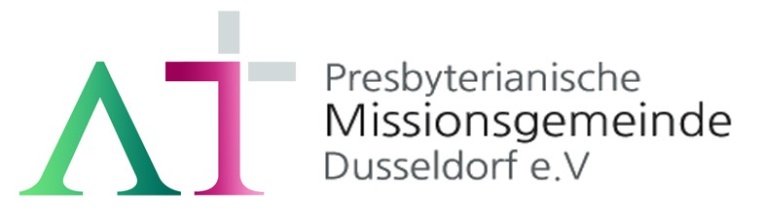  “의인은 믿음으로 살리라"(롬1:17)1983년 5월 8일 창립          뒤셀도르프 선교교회교회 홈페이지 duemission.de교회 주소 Alte-Landstr. 179, 40489 Düsseldorf        인도: 손교훈 목사※는 함께 일어섭니다.◈ 손교훈 목사의 말씀일기-요8장 ‘현장일기’ ◈간음의 현장에서 붙들렸지만 혼자만 잡혀 와 성전 마당에 떨며 서 있는 여인, 예수님을 모함하려는 간악한 지도자들과 이에 휘둘리고 있는 무지한 무리들의 합작품인 돌덩이에 곧 맞아 죽게 생긴 여인, 주님은 이 여인을 위기 가운데서 구원해 내시고 새로운 삶을 출발하게 하신다(1-8). 그리고 주님 스스로도 율법의 돌팔매질을 피해 가신다. “그들이 돌을 치려 하거늘 예수께서 숨어 성전에서 나가시니라”(59).자신의 위기 속에서도 여인을 죽음의 위기에서 구해 내시고, 분위기에 휩쓸려 정죄의 돌을 들고 몰려온 무리들을 하나씩 돌아서게 하신 조용한 힘은 ‘한 마디 말씀’이었다. “너희 중에 죄 없는 자가 먼저 돌로 치라”(7). 그리고 그 말씀의 시작과 마무리는 ‘현장 일기’였다. 뭐라고 쓰셨는지 알 수 없지만 분명한 것은 땅바닥에 쓰셨다는 것이다. 공개적으로 쓰셨기에 분노의 돌을 들고 서 있는 무리들이 볼 수 있었을 것이며, 땅바닥에 손으로 쓴 것이기에 금방 지워버리면 보이지 않을 것이었다. 이 행위는 세상을 향한 예수님의 분명한 선언이었으며 솔직한 자기 고백이 아니었을까?위기에 선 사람을 구원하고 스스로를 지켜낼 수 있었던 주님의 글쓰기, 나는 또 다시 우리의 ‘말씀일기’ 에 힘 주시는 주님의 음성을 듣는다. 정작 더 큰 죄악 가운데 있어 역으로 돌을 맞아야 할 무리들 한 가운데에서 주님은 조용히 글을 쓰셨다. 그렇게, 조용하지만 오히려 더 힘 있는 울림으로 무리들로 하여금 손에 움켜 쥔 돌들을 내려 놓고 돌아서게 하였다. 마음 담은 글쓰기와 한 마디 말씀을 통해서.고요한 글쓰기를 통해서 주님의 구원하시는 지혜와 능력을 찬양하게 되기를, 정직한 글쓰기를 통해서 무엇보다도 내 마음의 돌들을 내려 놓게 되기를 기도한다. ◈ 우리 교회가 함께 기도하며 돕는 곳 ◈▶스펙트럼 교회(이광열 목사)▶'겨자씨' 모임(2세 및 2세 사역자 위해 기도 및 후원)▶NRW 평신도연합회▶유럽 기독교교육원: 어린이 연합 캠프, 청소년 연합 캠프(JC)▶유럽 밀알 장애인 선교회(이명선 총무)▶유럽 코스타(청년수련회) ▶유럽 크리스찬 신문(이창배 목사)▶예장 유럽선교회     ▶우크라이나 임현영 선교사▶장학 지원           ▶북한 선교      ▶디아코니 협력 후원▶굶주린 이웃 돕기 (케냐 총게노 고아원, 이은용 선교사)▶기타 구제 사업      ▶선교관 기금 마련◈절기 및 설교 본문 예고 ◈2월 5일2월 12일2월 19일2월 26일예배기도우선화김종권김다니엘김좌겸말씀일기조혜정안희숙권순아강은주안내위원예배부예배부예배부예배부헌금위원예배부예배부예배부예배부애찬봉사밥상 넷밥상 다섯나라주일밥상 여섯※입례/Eingang ………………………………………………………………………………….........다함께※송영/Eingangslied   ………………………………………………………………………………찬양대※찬송/Gemeindelied   ……………………………  15장   ………………….………다함께※신앙고백/Glaubensbekenntnis  ……………………………………………..................다함께성시교독/Wechselwort ………………..  교독문 29번 ………………........다함께찬송/Gemeindelied  ……………......…………   94장………………………………다함께기도/Gebet       ………………………………………………………………......................우선화 권사말씀일기/Bibeltagebuch ……………………………………………….............................성경봉독/Text zur Predigt …..........…. 마태 15:29-39 …..….....…...........조혜정 집사다  함  께찬양/Loblied    .......………………………………………………………………………..........찬  양  대찬  양  대설교/Predigt    ……………….………  산에서도 들에서도 ….…….……손교훈 목사손교훈 목사찬송/Gemeindelied  ……......…………………  198장  ……………………………합심기도/Gebet   ………………………………………………………………………………봉헌/Kollekte  ………………………………………………………………………………………다 함 께다함께 인  도  자  교제와 나눔/Bekanntmachung ……............….....................................................다  함  께※주기도송/Vaterunser     …………………………………………………........................다함께※축도/Segen    …………………………………………………………………….......................손교훈 목사2월  5일주현절 후 마지막 주일                             마 15:29-392월 12일사순절 셋째 전 주일                               마 16:1-122월 19일사순절 전전 주일                                  마 16:13-282월 26일사순절 전 주일                                    마 17:1-20